                                                                               Субботник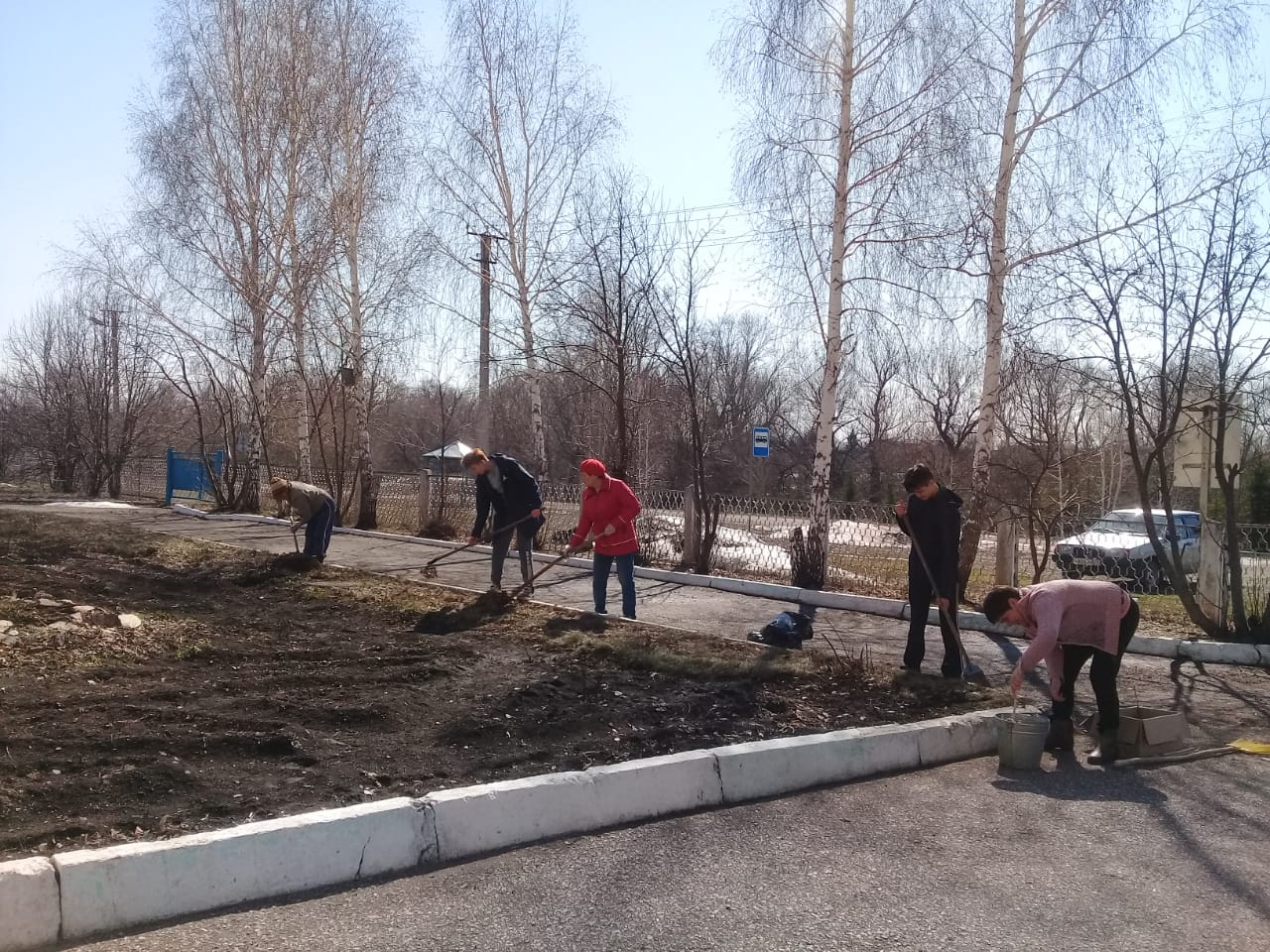 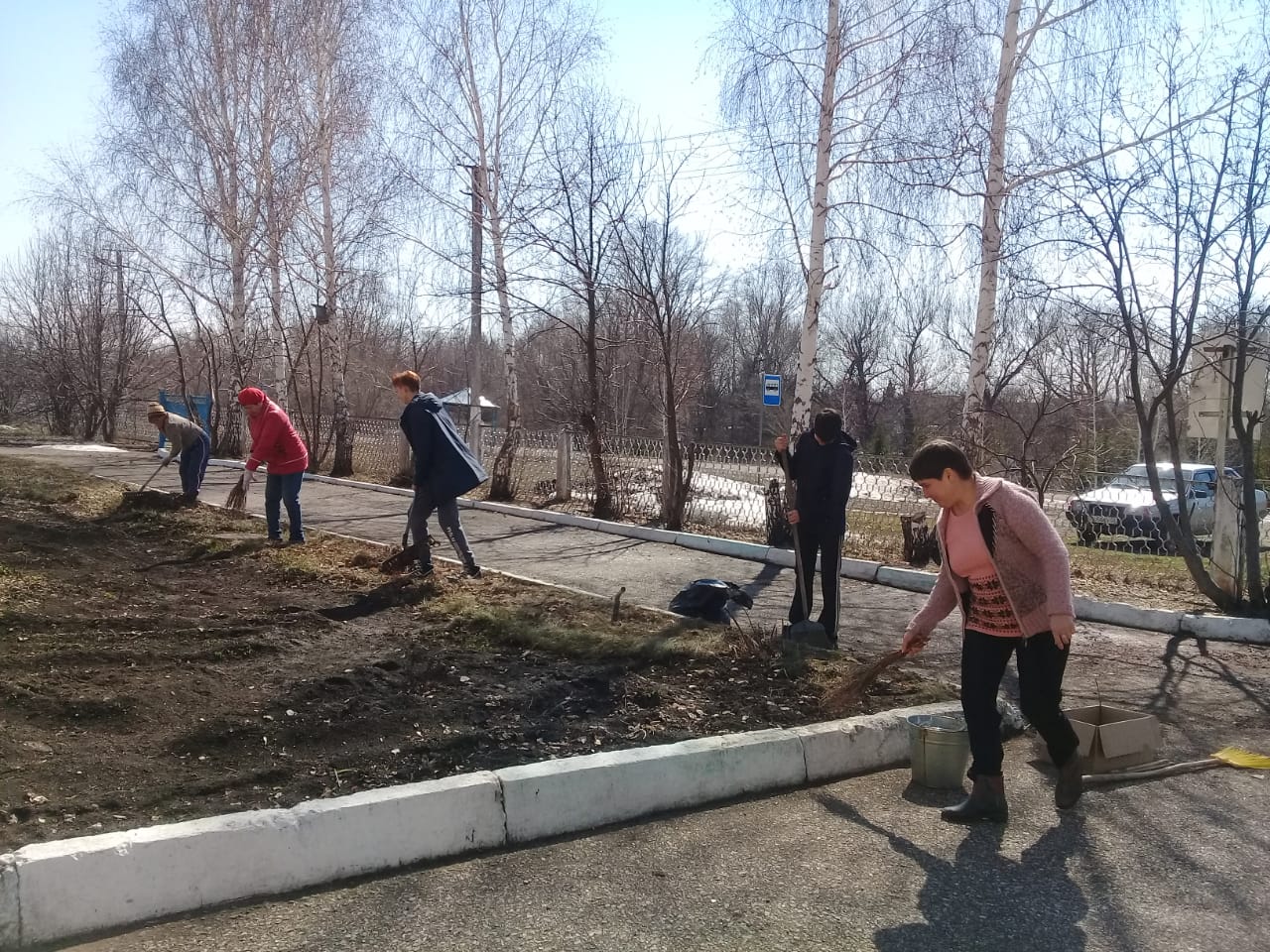 